В деревне Капитановка Нижне-Жёрновского сельского поселения с этого года работает современный фельдшерско-акушерский пунктВ конце декабря были получены все необходимые документы, а в январе 2021-го медпункт начал принимать пациентов. Обслуживаемое население — около 300 человек.В Нижне-Жёрновском сельском поселении ФАП был, но находился в углу постройки под детский сад, возведённой в 70-х годах. По словам главы сельского поселения Арбия Моткуева, условия в нём были не подходящими, зимой холодно. Расстояние до Верховской центральной районной больницы — больше 40 километров. Возведение современного модульного ФАПа было необходимо. В новом медпункте есть место для ожидания приёма, гардероб, кабинет для приёма пациентов, процедурная и прививочная комнаты, санитарный узел, приспособленный для маломобильных граждан, пандус при входе. Фельдшер Татьяна Шебанова (на снимке) теперь работает в комфортных условиях.— Сельчане рады новому фельдшерско-акушерскому пункту, — говорит глава Нижне-Жёрновского сельского поселения Арбий Моткуев. — У нас в основном проживают пожилые люди, которым проблематично добираться в поликлинику районного центра и теперь можно получить первую медицинскую помощь на месте, в кратчайшие сроки и в комфортных условиях. 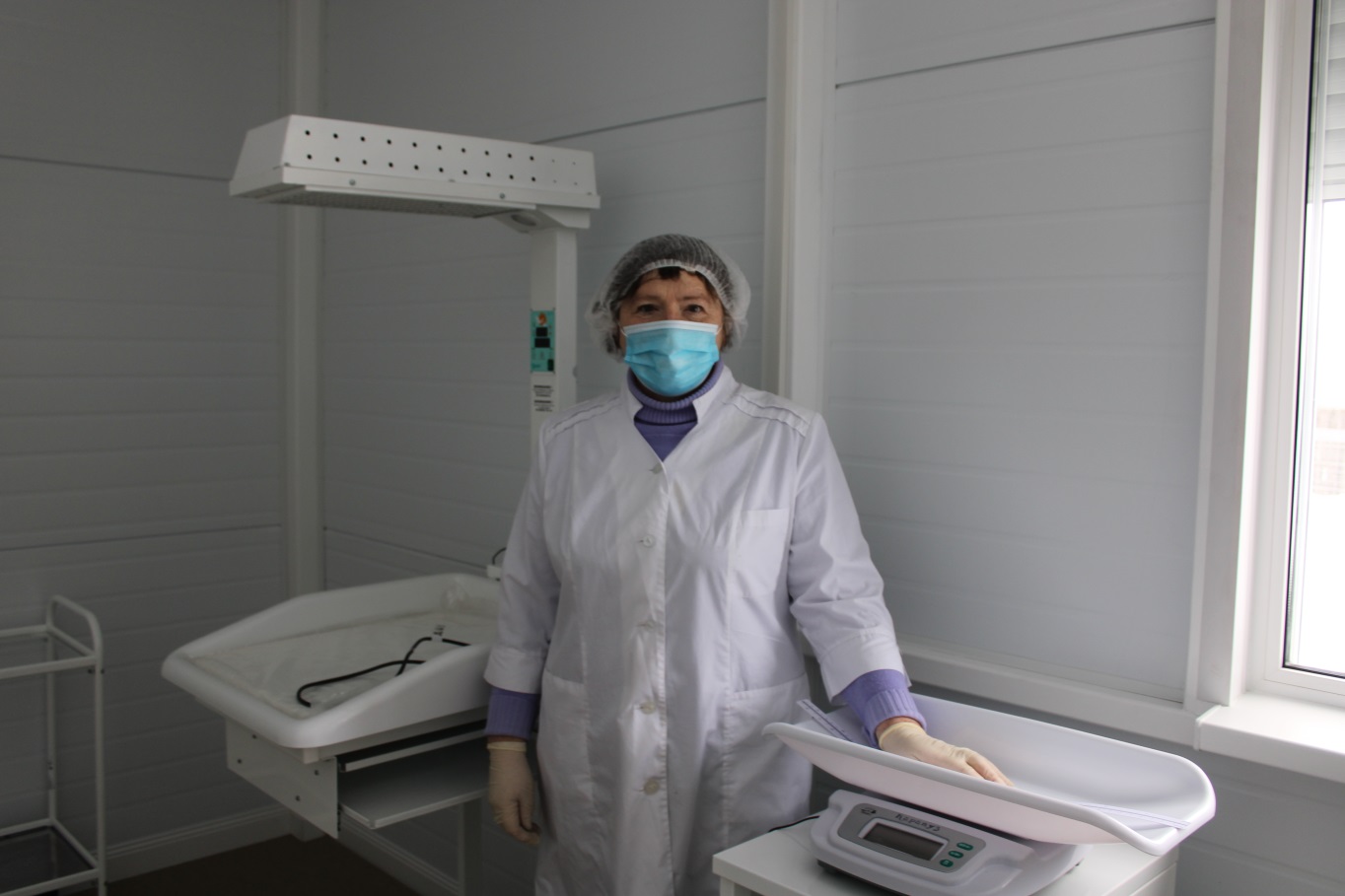 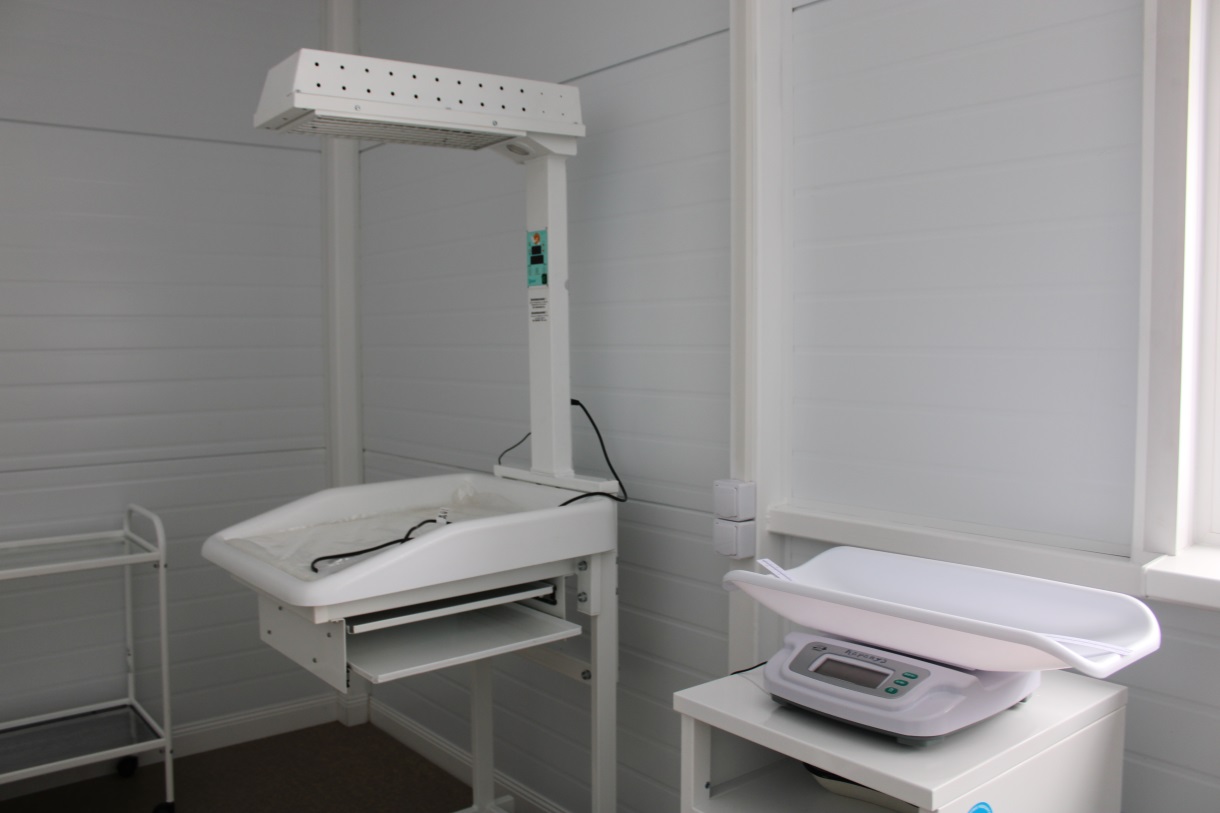 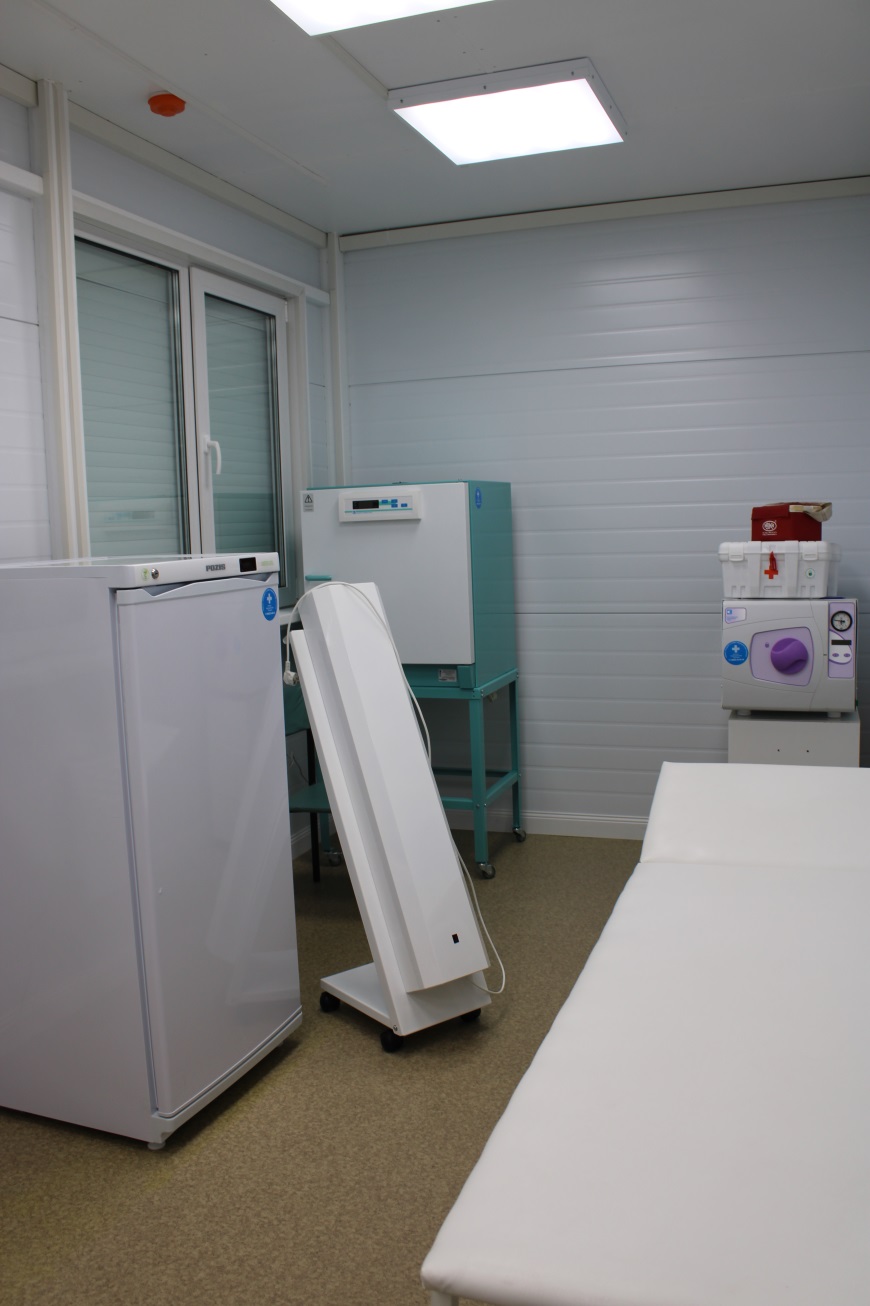 